Урок по музыке в 4  классеСтрана симфонияПредмет: МузыкаУчитель:  Болдырева Лариса Эдуардовна    Тема урока:  Знакомство с симфоническим оркестром.Тип урока:  Комбинированный Цель: сформировать представление об оркестре и роли дирижера в нем.Знать из каких групп инструментов состоит симфонический оркестр, узнавать звучание инструментов симфонического оркестра, усвоить  его особенности;Развивать творческие способности, музыкальный слух, музыкальное восприятие;Формировать эстетический вкус учащихся, расширять кругозор;Оборудование: компьютер, проектор, карточки, музыкальные инструменты, оркестровая партитура, таблица.Тип урока: Изучение нового материала.Ход урока1.Организация начала урокаНачинается урок, звучит «Увертюра» М. Глинки из оперы «Жизнь за царя в исполнении симфонического оркестра.2. Постановка цели занятия перед учащимися.Учитель: Добрый день ребята! Мы сегодня с вами совершим путешествие в удивительную страну «Симфонию».  Познакомимся с одним из лучших музыкальных изобретений 18 века  симфоническим оркестром. Урок начался с прослушивания уже знакомого нам произведения  «Увертюры» Глинки.Учитель: Кто исполнил  музыкальное произведение?Ученики: Оркестр.Учитель: Правильно. Когда играет сразу много инструментов – это играет оркестр.  ОРКЕСТР – большой коллектив музыкантов для исполнения академической музыки. Оркестр состоит из более 100 музыкантов. Это огромная музыкальная семья. Учитель: А теперь, представим себе. Открывается занавес, на сцене расположены только    инструменты, а где же музыканты? Ожидание волнительно, ну вот на  сцену выходят исполнители. Они занимают свои места. Музыка пока не звучит, но волшебное действо уже началось. Оно началось уже давно, и все в нем, начиная от постоянных мест оркестрантов до их костюмов, подчиняется  определенным правилам музыкального спектакля. Слушание и музыкальное наблюдение «Утро» Э.Григ.3. Введение в тему.  3.1. Организация восприятия и осмысления новой информацииУчитель: Основателем симфонического оркестра является Йозеф Гайдн - великий австрийский композитор, венский классик. Он стал основателем классицизма и новых музыкальных форм. Музыка, созданная ранее, была рассчитана на малый зал, то есть камерное звучание. Камерный оркестр значит малый. Так как, Й. Гайдну нужны были новые краски для своих произведений,  он решил попробовать объединить инструменты,  строго высчитал их количество, так как сила звука у каждого инструмента разная. Так появился симфонический оркестр, который  мало изменился и по сей день.3.1. Слушание « Симфония №45»  Й.Гайдна - фрагмент.Учитель: Как вы думаете, зачем был создан симфонический оркестр?Ученики: Музыка, исполняемая оркестром, звучит  более красочно, ярко, сочно.Ученики: А еще  в 18 веке появился  жанр классической  симфонии, который требовал нового звучания, оркестрового колорита.Учитель: Симфонический оркестр дает больше возможностей для творчества,больше красок для создания музыки, более яркое и сильное звучание. Для симфонического оркестра нужны,  большие концертные площадки.Учитель: Посмотрите, как выглядит оркестр. Слушание и музыкальное наблюдениеУчитель: Сейчас мы с вами послушаем пьесу М.П. Мусоргского, «Быдло» из цикла «Картинки с выставки»  в исполнении симфонического оркестра и в исполнении фортепиано, а потом ответим на вопросы. 3.2. Создание проблемной ситуации. Дискуссия.Учитель: «Быдло» — по-польски «скот». Тяжелая телега, запряжённая волами. Вопросы.1.Что вы слышите в музыке? (тяжелые шаги, стук колес).2. Какими средствами музыкальной выразительности достигается образ? (мелодия звучит печально, тяжело, монотонно, в низком регистре).3. Как осуществляется развитие? (Мусоргский  использует принцип вариационности), Учитель: Тембровое варьирование играет ведущую роль в драматургии сочинения. 4.Что происходит в динамике и оркестровке? (с каждым прохождением темы усиливается динамика, постепенно разрастается, ширится, музыка, звучит громче, настойчивее  усиливается звучание в оркестре, и когда звучит, в оркестре тутти музыка становится  грозной, гневной).5. Какие группы симфонического оркестра усиливают кульминацию? ( Звучание всего оркестра – тутти).6. Как звучит  эта пьеса на фортепиано? (звучит более просто, менее выразительно. В оркестровом звучании произведение звучит интереснее и ярче).Учитель: Ну, вот музыканты подошли к своим инструментам, сели, и  тут появляется  самый главный человек в оркестре – ДИРИЖЕР. Во всем мире музыканты рассаживаются в оркестре всегда одинаково и ему не нужно  искать взглядом, где сидят флейтисты, а где кларнетисты.3.3.  Чтение стихотворения Е.Маслова  «Дирижер».Дирижерской палочкою осеньНехотя взмахнула, повела,Стайку скворушек, нырнувших в озимьНа румяной зорьке подняла.Симфонический оркестр могучийФраки надушив пыльцой цветов,Тишину безвольную нарушив.Зазвучал, запел на сто ладов.Учитель: В каком порядке  рассаживаются оркестранты, мы сейчас увидим на схеме? 4. Работа в тетрадяхДавайте откроем с вами  тетради, запишем тему урока «Страна СИМФОНИЯ» Схема расположения музыкантов в оркестре  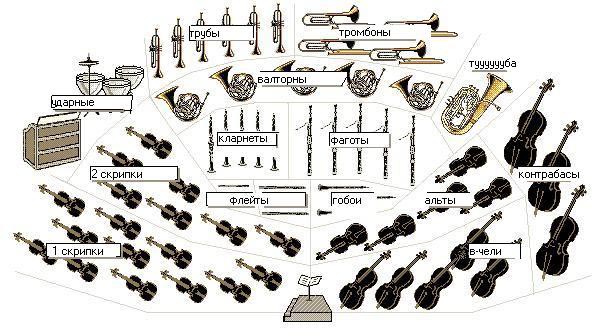 4.1. Знакомство с терминами:Учитель: Запишем сначала определение оркестра. Оркестр -  большой коллектив музыкантов-инструменталистов. В переводе  с греческого, означает  - круглый.5. Первичная проверка пониманияУчитель: Оркестр делится на четыре группы. Инструменты каждой группы похожи друг на друга, как родственники.  Струнная группа инструментов -  скрипка, альт, виолончель и контрабас. Эти инструменты звучат, когда по струнам водят смычком, или щиплют струну пальцем. Записываем в тетрадь.Учитель: В чем сходство, а в чем различие этих инструментов?Ученики: Они все одинаковые по форме, но различны по размеру,  и тембровой окраске.Чем больше инструмент, тем ниже издаваемый им звук.Слайды в презентации каждого инструмента,  можно на  синтезаторе изобразить их звучание. Учитель: Этот исполнитель юный               С нотной грамотой знаком.               Он по нежным тонким струнам               Водит маленьким смычком. (Скрипач).5.1. Слушание и исполнение.5.2 Музыкальная пауза. В исполнении ученика 5 «А» класса Грудева Ивана звучит “Концерт соль мажор ”А.Вивальди. Учитель: А сейчас мы прослушаем всю  группу струнных смычковых инструментов.5.3. Слушание и музыкальное наблюдение.Ф. Мендельсон. Концерт для скрипки с оркестром ми минор AllegroУчитель: Это одно из красивых произведений для скрипки. Как звучит инструмент, как звучит оркестр?Ученики: Очень красивая, лирическая мелодия, скрипка словно «поет», а оркестр вторит прекрасному звучанию инструмента. Учитель: Вторая группа - деревянные духовые музыкальные инструменты, представляющие собой деревянные трубки различного устройства и формы, они звучат при вдувании в них воздуха. Это флейта, кларнет, фагот, гобой.Слайды в презентации каждого инструмента.  6. Музыкальная пауза. В исполнении ученика 4«Г» класса Галахова Саши прозвучит пьеса “Синкопы» Ф.Крейцера. Учитель: На каком инструменте играл Саша? (кларнет).7.  Работа в тетрадяхЗаписываем в тетрадь.7.1. Слушание и музыкальное наблюдение. С. Прокофьев “Петя и волк” (фрагмент), тема птички (флейта). Учитель: В третью группу  входят медно - духовые музыкальные инструменты, представляющие собой медные трубки различной  формы. Звук извлекается, как и у деревянно -  духовых. Слайды в презентации каждого инструмента,  можно на  синтезаторе изобразить звучание инструмента.   Учитель: В четвертую группу входят ударные инструменты.  Малый  и большой барабаны, литавры -  это в составе симфонического оркестра у Й.Гайдна. Уже позднее  добавились тарелки, треугольники, маракасы, бубны, тамбурин, тамтам, колокольчики, колокола, ксилофон. Слайды в презентации каждого инструмента,  можно на  синтезаторе изобразить звучание инструментов. Записываем в тетрадь.7.2.Слушание и музыкальное наблюдение Б. Бриттен “Путеводитель по оркестру для молодёжи” (фрагмент). Учитель: Мы сейчас с вами послушаем произведение английского композитора Бенджамина Бриттена «Путеводитель по оркестру для молодёжи», написанное в 1946 году. Он посвятил его детям «в образовательных целях и для развлечения».Учитель. А почему композитор решил создать такое произведение?Ученики: Чтобы мы смогли познакомиться со звучанием всего симфонического оркестра, а затем с каждой из групп, а также с солирующими инструментами. Учитель: В какой форме написано это произведение?Ученики:  В форме вариаций (музыкальные превращения).Учитель: Какие группы инструментов в большей степени схожи по тембру?Ученики: Струнные и деревянно – духовые. А инструменты группы ударных отличаются.Учитель: На тембры, каких музыкальных инструментов ты обратил особое внимание?Ученики: На тембры – ксилофона, арфы.  8. Игра «Представьте себе» Учитель: Давайте ребята поиграем с вами. Добрая фея взяла волшебную палочку и заколдовала вас,   в любой инструмент симфонического оркестра по выбору.Учитель: Какой инструмент вы бы предпочли? Передайте жестами этот инструмент.Несколько учеников выходят, и по очереди  показывают  свой инструмент жестами, остальные отгадывают.8.1. Исполнение песни.Учитель:  А сейчас мы с вами исполним песню “Про оркестр”, композитора С. Важова, слова. М.Яснова, в  ней тоже поется об инструментах симфонического оркестра. Слайд №26. На заре лесные птицы 
Начинают петь, 
Может, скрипка ухитрится 
Птицей зазвенеть? 
Чтобы ели не шумели, 
А закат погас, 
За смычком виолончели 
Вступит контрабас.Могут инструменты эти 
Рассказать про всё на свете. 
Подождите, и окрест 
Зазвучит оркестр! – (2раза)Голосок певучей флейты 
Радостно поёт. 
Вдруг услышишь рядом с ней ты, 
Как ворчит фагот. 
И весёлых, и сердитых 
Знает белый свет. 
Но, конечно, примирит их 
Солнечный кларнет.Если росами сверкает 
Мягкая трава, 
Кто побудку нам играет? 
Звонкая труба! 
И душевно, и покорно 
Отзываясь ей, 
Эхо тает, как валторна, 
В глубине полей.Заглушая пенье птичье 
С самого утра, 
На футбольном поле нынче 
Началась игра. 
И трибуны неустанно 
Гол победный ждут. 
И грохочут барабаны, 
И тарелки бьют! Учитель: Кто невежливый такой:повернулся к нам спиной,стал размахивать рукамипрямо в зале перед нами?Не приучен он к порядкуили делает зарядку?С кем звучит оркестр и хор?Знаем, это ...(дирижёр)Ученики:  Конечно ДИРИЖЕР.  Записываем в тетрадь9. Организация восприятия и осмысления новой информацииСоздание проблемной ситуации. Учитель: Как вы думаете? А без дирижера оркестр сможет играть?Ученики: Отвечают.Учитель: Оркестр – это инструмент, а дирижер на нем играет. Дирижер волшебник и от его мастерства, профессионализма, таланта,  зависит, как будет звучать оркестр. Он показывает  жестом и взглядом как надо играть и где нужно вступать. Даже если дирижер  говорит на другом языке, он может разговаривать с оркестром без переводчика. Язык жестов, дирижера понятен всем музыкантам мира. 10. Игра «Поиграем в оркестр». Учащимся   раздаются шумовые инструменты,  затем выбирают «дирижера».   Звучит запись «Марша» из балета «Щелкунчик» П. Чайковского.  Дети играют на инструментах, управляет “оркестром” маленький “дирижер”.Учитель: Теперь вы понимаете, что оркестр это целое содружество музыкантов во главе с дирижером. Учитель: Давайте посмотрим видео ряд фотографий известных дирижеров мира. 11. Знакомство с терминамиУчитель: Оркестранты играют каждый свою партию по  - ПАРТИТУРЕ. Партитура переводится  разделение, распределение. В  музыке — нотная запись многоголосного музыкального произведения, предназначенного для исполнения ансамблем, хором или оркестром, в которой все партии (голоса) одна над другой даны в определённом порядке. Записываем в тетрадь.Учитель:  Ребята, а сейчас немножко отдохнём, и посмотрим веселый мультфильм «Мультсимфония».Демонстрация мультфильма «Мультсимфония»Учитель: А эти инструменты не вошли основной состав симфонического оркестра, но композиторы включают их в оркестровую партитуру, если этого требует творческий замысел композитора.Фисгармония -  маленький органчик. Клавесин, если раньше это было нормой, то сейчас только как экзотика Альфред Шнитке – очень любил клавесин.  Арфа, рояль, челеста, орган, классическая гитара, саксофон. Из современных инструментов Волны Мартено. Изобрел его Мартено  в 1928 году. Звучание похоже на мягкий свист. Определенно есть что-то общее с сиреной. Его использовали в основном французы: Онеггер, Мессиан, Жоливе. Записываем в тетрадь новые слова 11.1. Слушание и музыкальное наблюдение О.Месиан «Ликование звезд» из «Турангаллилы симфония» Учитель: Мы с вами послушаем необычное произведение  О.Месиана  «Ликование звезд» из «Турангаллилы симфонии».Учитель: Потрясает огромный состав оркестра, в котором особенно выделяется  группа ударных инструментов. Помимо большого барабана мы слышим мощные, «колокольные удары» тамтама, сверкающие серебристые звоны турецких тарелок, шумовой гул китайских тарелок. И конечно необычный инструмент Волны Мартена.  Его неповторимое, «космическое» звучание достигается за счет электрозвуковых вибраций. Буря страстей, эмоции на пределе. Это грандиозное музыкально - симфоническое действие.Учитель: Общей тенденцией к началу 20 века было увеличение звучности апофеоз - Штокхаузен, Стравинский, да и Чайковский в увертюре "1812 год" использовал дополнительный духовой оркестр. Учитель: Великие симфонисты композиторы Моцарт, Бетховен, Шуберт, Чайковский, Бородин, Шостакович. В наше время Щедрин, Дога, Шнитке.12. Обобщение и систематизация знаний.Учитель раздает каточки с вопросами Учитель: А теперь выполним задание. Подчеркните в каждом предложении слова, соответствующие данному определению.1.  В группу деревянных духовых инструментов входят: фортепиано, скрипка, флейта, фагота, контрабас. 2. Симфонический оркестр состоит из: группы струнных смычковых, деревянных духовых, группы балалаек,  медных духовых и группы баянов. 3. Самые низкие инструменты  симфонического оркестра: флейта, тромбон, туба, альт, контрабас, скрипка, фагот.4. Самый низкий инструмент группы деревянных духовых инструментов: флейта, скрипка, фагот, барабан.5. В состав симфонического оркестра дополнительно включаются: труба, орган, арфа, скрипка, челеста, кларнет, фортепиано.6. Оркестром руководит: баянист, тромбонист, дирижер, ударник.7. Партитура  - это: сборник стихов, сборник пьес, сборник рецептов, сборник нот. 12.1. Музыканты  смеются  «СЮРПРИЗ»Однажды Гайдн дирижировал оркестром в Лондоне. Ему было известно, что многие англичане ходят на концерты не столько  послушать музыку, сколько по традиции. Некоторые лондонские завсегдатаи концертных залов приобрели привычку засыпать в своих удобных креслах во время исполнения. Это обстоятельство раздосадовало композитора, и он решил отомстить равнодушным слушателям.Месть была остроумной. Специально Гайдн написал новую симфонию.В самый критический момент, когда часть публики начала клевать носом, раздался громоподобный удар большого барабана. И каждый раз, едва слушатели успокаивались и вновь располагались ко сну, раздавался барабанный бой.С тех пор эта симфония носит название "Симфония с ударами литавр" или "Сюрприз".13. Подведение итогов.Учитель: Мы, ребята сегодня с вами путешествовали в замечательную страну «Симфонию». Это удивительная страна со своими законами, правилами. Мир музыкальных инструментов широк: это и народные, и старинные, и современные. Но сегодня мы познакомились с инструментами симфонического оркестра. Слушали и наслаждались звучанием различных по тембру и краске инструментов. Познакомились с составом оркестра.Очень много лет тому назад симфонический оркестр создавался как единый организм. Он мог состоять из двадцати музыкантов, а мог включать и более двухсот. Во главе его – маэстро   - дирижёр, великий мастер владения звуком. Слушая симфонический оркестр в концертном зале, мы испытываем радость, восторг, счастье, переживаем незабываемые минуты. 13.1. Исполнение песни Г. Струве «Я хочу увидеть музыку» 14. Рефлексия.Учитель: Ребята, вам  понравился урок? Ответы учеников.15.Оценка знанийУчитель: Молодцы ребята! Хорошо работали на  уроке, я вам всем выставлю оценки.16. Домашнее задание. Выучить новые термины, записанные в тетради. Послушать произведение М.Равеля «Болеро», которое является  «чудом оркестровки». Учитель: Спасибо ребята за урок. 